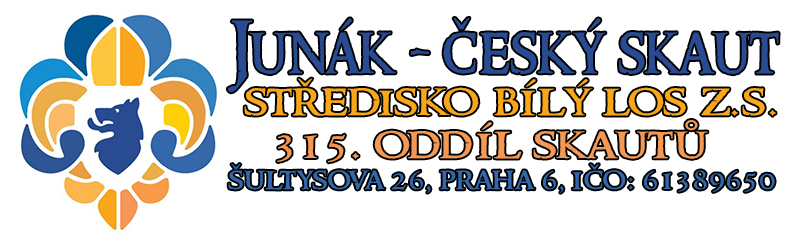 PŘIHLÁŠKAna skautský táborTermín tábora: 23.06.2023 až 15.07.2023 (pro starší a vedení), 01.-15.07.2023 (děti) Místo: Buková u Přibyslavi, okres Žďár nad SázavouCena tábora: 4.200 KčOsobní údaje účastníka tábora:Jméno a příjmení: ………………………………………………….Rodné číslo: ………………………………………………………..Bydliště: …………………………………………………………...Telefon: ……………………………………………………………Adresa a telefon rodičů nebo jiných příbuzných po dobu tábora, kam by mohlo být dítě v případě nemoci či porušení táborového řádu posláno: ……………………………………………………………………...……………………………………………………………………...Každý účastník je povinen se řídit táborovým řádem. V případě závažného nebo soustavného porušování táborového řádu, bude účastník z tábora vyloučen a na své vlastní náklady dopraven domů. Táborový poplatek pak propadá ve prospěch tábora. V …………………………………   	dne ……………………..…...                                                                                                 ………………………………..                                                                                                                         Podpis rodičeOdevzdáním podepsané přihlášky se účastník zavazuje uhradit táborový poplatek do 15.03.2023. V případě, že se přihlášený účastník tábora rozhodne svoji účast na táboře zrušit, a to do 31.04.2023 , je pak povinen uhradit 40 %  z účastnického  poplatku  ve prospěch režijních poplatků souvisejících s materiální přípravou tábora. V případě, že ke zrušení účasti na táboře dojde do 31.05.2023, jedná se o částku ve výši 70 % a pokud dojde ke zrušení v termínu od 01.06.2023, je vratná pouze část poplatku vypočítána z částky určené pro stravování člena na táboře. ČÁST     A                                                                                                                                          